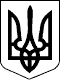 57 СЕСІЯ ЩАСЛИВЦЕВСЬКОЇ СІЛЬСЬКОЇ РАДИ7 СКЛИКАННЯРІШЕННЯ26.01.2018 р.                                         №917Про деякі питання розміщення зовнішньої реклами у населених пунктах Щасливцевської сільської радиВідповідно до Закону України "Про рекламу", Типових правил розміщення зовнішньої реклами затвердженими постановою Кабінету Міністрів України від 29.12. 2003 року № 2067, з метою врегулювання відносин що виникають в зв'язку з тимчасовим користуванням місцями розміщення рекламних засобів на території Щасливцевської сільської ради та створення рівних і сприятливих умов у сфері розповсюдження зовнішньої реклами, враховуючи керуючись приписами Закону України "Про засади державної регуляторної політики у сфері господарської діяльності", Закону України "Про рекламу", ст. 26 Закону України "Про місцеве самоврядування в Україні", сесія Щасливцевської сільської радиВИРІШИЛА:1. Затвердити Положення про порядок розміщення зовнішньої реклами у населених пунктах Щасливцевської сільської ради, згідно додатку 1 до цього рішення.2. Покласти на відділ містобудування та архітектури виконавчого комітету Щасливцевської сільської ради виконання функцій робочого органу передбачених положенням зазначеним у пункті цього рішення, Типовими правилами розміщення зовнішньої реклами затвердженими постановою Кабінету Міністрів України від 29.12. 2003 року № 2067, Законом України "Про рекламу".3. Визнати таким що втратили чинність рішення 27 сесії Щасливцевської сільської ради 6 скликання № 444 від 10.08.2012 р. «Про затвердження порядку плати за тимчасове користування місцями для розміщення рекламних засобів» та рішення 77 сесії Щасливцевської сільської ради 6 скликання № 1218 від 28.05.2015 р. «Про внесення змін до рішення сесії ради від 10.08.2012 р.№444 «Про затвердження порядку сплати за тимчасове користування місцями розміщення рекламних засобів».4. Встановити що це рішення набирає чинності з моменту оприлюднення.5. Контроль за виконанням цього рішення покласти на постійну комісію Щасливцевської сільської ради з питань бюджету та управління комунальною власністю.Сільський голова                                                         В.О. Плохушко